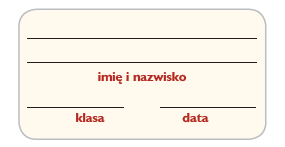 Co to jest krajobraz?Przeczytaj tekst, a następnie wykonaj polecenia. Wycieczka szkolna do Poleskiego Parku Narodowego zaczęła się od zbiórki na parkingu przed zamkiem w Lublinie. Rano na ulicach jest bardzo duży ruch, więc mama odwiozła mnie tam autobusem miejskim. Wysiadłyśmy obok centrum handlowego i musiałyśmy przejść przez ruchliwą ulicę. Na szczęście jest tu sygnalizacja świetlna. Przeszłyśmy obok dworca autobusowego i po 10 minutach byłyśmy na otoczonym kamienicami placu przed zamkiem.Później przez ponad godzinę jechaliśmy drogą w stronę Włodawy. Mijaliśmy wiele wsi. 
Z ciekawością patrzyłam na domy jednorodzinne znajdujące się wzdłuż drogi. Obok niektórych były stodoły, obory i stogi zrolowanej słomy. Za budynkami rozciągały się pola uprawne i sady. W muzeum Poleskiego Parku Narodowego spotkaliśmy się z przewodnikiem. Potem zwiedziliśmy muzeum, zobaczyliśmy ośrodek rehabilitacji zwierząt i żółwie błotne żyjące w niewielkim stawie. Największe wrażenie zrobiło na mnie przejście ścieżką dydaktyczną „Spławy”. Gdyby nie drewniana kładka pod nogami, bylibyśmy na zupełnie dzikim terenie. Najpierw szliśmy przez podmokły las, w którym było mnóstwo powalonych drzew. Pod kładką i wszędzie wkoło była woda. Słychać było śpiew ptaków i kwitło mnóstwo kwiatów. Później poszliśmy nad zarastające jezioro Łukie. Tu też doszliśmy drewnianą kładką. Brzeg jeziora porastały wysokie trzciny, a na lustrze wody unosiły się liście roślin wodnych i pływały wodne ptaki. Wracaliśmy inną drogą. Najpierw przez brzozowy las, a później przez torfowisko. Kiedy weszliśmy na łąki, wiedziałam, że zbliża się koniec wędrówki. Wzdłuż drogi ciągnął się wąski, 
ale głęboki rów, do którego spływa woda z okolicznych łąk. Wkrótce zobaczyliśmy zabudowania wsi. To była fantastyczna wycieczka, bo widzieliśmy wiele ciekawych miejsc.1. Podkreśl w tekście składniki krajobrazu naturalnego (na zielono) oraz elementy krajobrazu kulturowego (na czerwono).2. Uzupełnij tabelę na podstawie tekstu. 3. Na podstawie mapy ogólnogeograficznej Polski w atlasie lub podręczniku napisz, w którym pasie rzeźby terenu leżą wymienione miasta. Olsztyn: …………………………….	Warszawa: …………………………….Mielec: …………………………….	Częstochowa: …………………………….Gdańsk: …………………………….	Jelenia Góra: …………………………….Rodzaj krajobrazuTyp krajobrazuElementy krajobrazukulturowystodoły, pola,bagienny